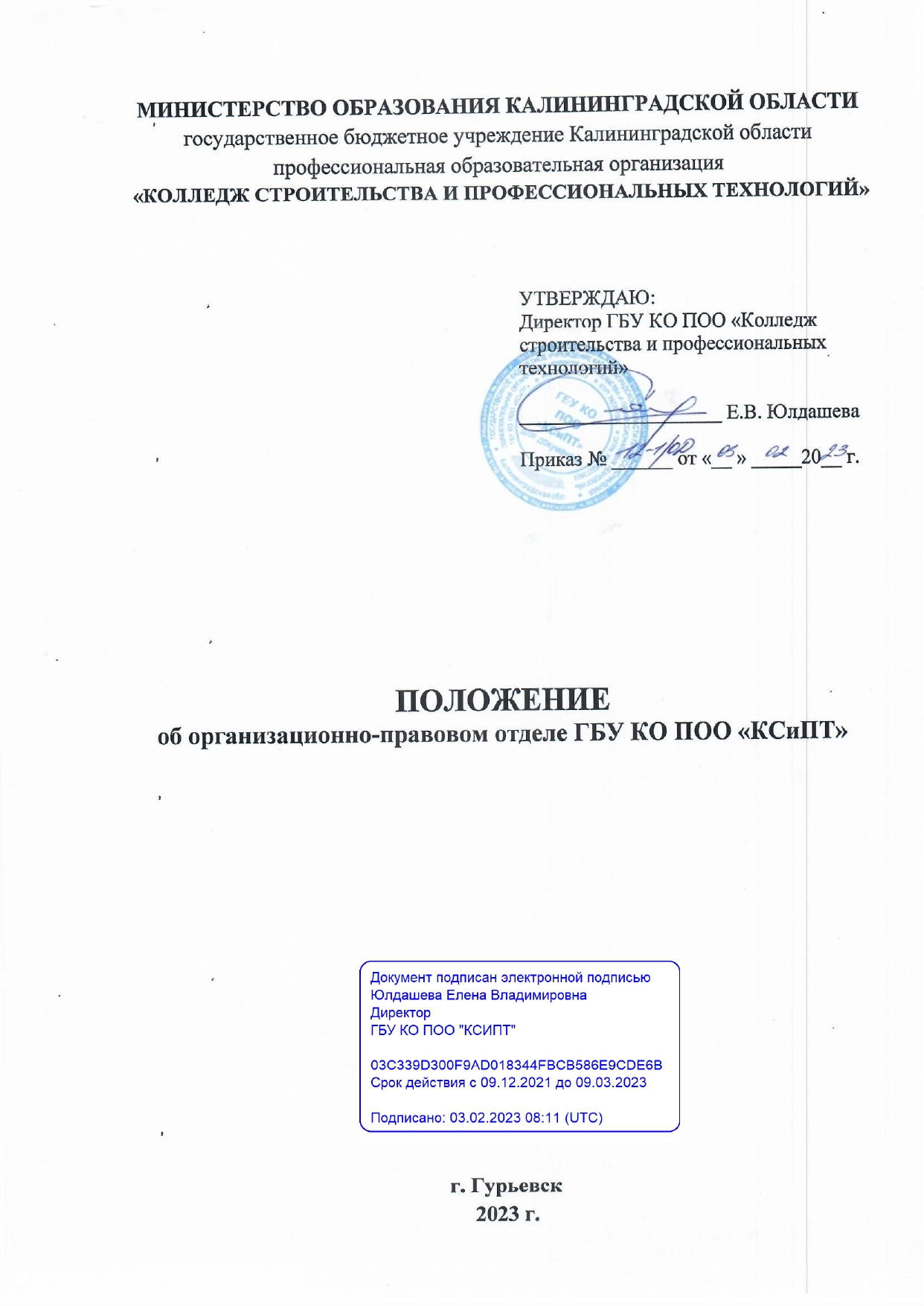 1. Общие положения1.1. Организационно-правовой отдел (далее по тексту – Отдел), являясь самостоятельным структурным подразделением ГБУ КО ПОО «КСиПТ» (далее по тексту – Колледж), создается и ликвидируется приказом директора Колледжа, юридическим лицом не является.1.2. Отдел непосредственно подчиняется директору Колледжа.1.3. Отдел возглавляет начальник, назначаемый на должность приказом директора Колледжа.1.4. Работники отдела назначаются на должности и освобождаются от должностей приказом директора Колледжа по представлению начальника отдела.1.5. В своей деятельности отдел руководствуется:- законодательством Российской Федерации;- Уставом Колледжа;- настоящим Положением;- иными нормативными актами, регламентирующими деятельность отдела по своему предназначению.1.6. В период отсутствия начальника отдела (на время отпуска, болезни, командировки, иных случаев) его права и обязанности в соответствии с указанием директора Колледжа возлагаются на другого работника отдела. 2. Структура2.1. В состав Отдела входят следующие работники:- начальник отдела;- специалист по кадрам;- заведующий канцелярией;- делопроизводитель;- системный администратор.2.2. Структура отдела представлена в Приложении к настоящему Положению.2.3. Отдел имеет в своем составе структурное подразделение – канцелярия. В состав канцелярии входят заведующий канцелярией, делопроизводитель.2.4. Положение о канцелярии утверждается начальником отдела, а распределение обязанностей между работниками осуществляется на основании трудового договора, положения о структурном подразделении и локальных нормативных актов Колледжа, регулирующие повседневную жизнедеятельность канцелярии.2.5. Требования к квалификации:- начальник отдела – высшее профессиональное образование по специальности, соответствующей профилю структурного подразделения образовательного учреждения, и стаж работы по специальности, соответствующей профилю структурного подразделения образовательного учреждения, не менее 3 лет;- специалист по кадрам – высшее образование - бакалавриат или высшее образование (непрофильное) - бакалавриат и дополнительное профессиональное образование - программы профессиональной переподготовки в области управления персоналом или в области проведения оценки и аттестации персонала без предъявления требований к стажу работы;- заведующий канцелярией – среднее профессиональное образование без предъявления требований к стажу работы или начальное профессиональное образование и стаж работы по специальности не менее 3 лет.- делопроизводитель - среднее профессиональное образование - программы подготовки специалистов среднего звена или среднее профессиональное образование (непрофильное) - программы подготовки специалистов среднего звена и дополнительное профессиональное образование по дополнительным профессиональным программам профессиональной переподготовки по профилю деятельности без предъявления требований к стажу работы.- системный администратор – среднее профессиональное образование - программы подготовки специалистов среднего звена или высшее образование – бакалавриат и стаж работы по специальности не менее трех месяцев работы в области технической поддержки, администрирования, программирования устройств инфокоммуникационных систем при среднем профессиональном образовании или при наличии высшего образования - без предъявления требований.3. ЗадачиНа Отдел возлагаются следующие задачи:Обеспечение правового регулирования деятельности Колледжа;Обеспечение кадрового регулирования деятельности Колледжа;Организация и сопровождение документационного обеспечения деятельности Колледжа;Обслуживание информационно-коммуникационной системы, бесперебойное функционирование и развитие программного обеспечения в Колледже;Реализация антикоррупционной политики и координацию деятельности должностных лиц в области противодействия коррупции в Колледже;Соблюдение требований в области обработки и защиты персональных данных в Колледже.4. Основные функции4.1. Отдел выполняет следующие функции:- проводит правовую экспертизу проектов приказов, инструкций, положений и других актов правового характера, подготавливаемых в Колледже, визирует их, а также принимает участие в необходимых случаях в подготовке этих документов;- подготавливает самостоятельно или совместно с заинтересованными структурными подразделениями предложения об изменении или признании утратившими силу (отмене) приказов, инструкций, положений и других актов правового характера, подготавливаемых в Колледже;- организует и осуществляет досудебное урегулирование споров;- осуществляет судебную защиту прав и законных интересов Колледжа, а также работников по вопросам их деятельности;- участвует в подготовке и заключении коллективных договоров, отраслевых и тарифных соглашений, разработке и осуществлении мероприятий по укреплению трудовой дисциплины, регулированию социально-трудовых отношений в Колледже;- участвует совместно с другими структурными подразделениями Колледжа в подготовке и заключении договоров, согласовывает их проекты;- участвует в принятии мер в случае нарушения договорных обязательств по устранению допущенных нарушений в соответствии с установленным законодательством порядком;- организовывает и контролирует исполнение постановлений по делам об административных правонарушениях, решений судебных органов;- участвует в подготовке и проведении информационных, консультативных встреч, совещаний с представителями законодательной, исполнительной, судебной власти, правоохранительных структур;- принимает участие в служебных проверках, готовит заключения по материалам служебных проверок;- подготавливает предложения о привлечении работников Колледжа к дисциплинарной и материальной ответственности;- обеспечивает реализацию антикоррупционной политики и координацию деятельности должностных лиц в области противодействия коррупции в Колледже;- обеспечивает соблюдение требований в области обработки и защиты персональных данных;- осуществляет консультирование работников по правовым вопросам, связанным с деятельностью Колледжа;- совместно с руководителями заинтересованных структурных подразделений осуществляет подбор и отбор работников, и внесение соответствующих предложений об их назначении на должности, оформление приказов о приеме на работу и другой необходимой кадровой документации;- информирует работников Колледжа об имеющихся вакансиях, с помощью средств массовой информации размещает объявления о найме работников;- оформляет прием, перевод и увольнение работников в соответствии с трудовым законодательством Российской Федерации, положениями, инструкциями и приказами директора Колледжа;- обеспечивает учет личного состава;- осуществляет прием, заполнение, хранение и выдачу трудовых книжек, ведение установленной документации по кадрам;- организовывает наградную деятельность в Колледже, в соответствии с Положением о поощрении работников Колледжа за труд;- организовывает составление графиков отпусков, учет использования работниками отпусков, оформление очередных отпусков в соответствии с утвержденными графиками и дополнительных отпусков;- осуществляет оформление и учет командировок, табельный учет;- осуществляет прием, регистрацию, обработку, учет, хранение, доставку и рассылку корреспонденции (входящей, исходящей, внутренней);- осуществляет контроль сроков исполнения документов и их правильное оформление;- обеспечивает регистрацию подлинников распорядительных документов по основной деятельности и рассылку их копий;- осуществляет подготовку документов канцелярии к сдаче в архив;- обеспечивает выполнение машинописных работ, копирование и размножение служебных документов;- заверяет копии документов;- обеспечивает поиск и сбор необходимой информации;- выдает по запросам во временное пользование сотрудникам Колледжа дела, находящиеся в канцелярии;- осуществляет установку, настройку, техническое сопровождение и обслуживание: серверов; активного сетевого оборудования; аппаратных и программных средств защиты информации; аппаратных и программных средств контроля и управления сетевой инфраструктурой; средств резервного копирования и восстановления данных; рабочих станций; периферийного оборудования; программного обеспечения; офисной техники;- организовывает автоматизирование рабочих мест;- осуществляет диагностику и устранение неисправностей вычислительной и офисной техники;- осуществляет диагностику и устранение неполадок программного обеспечения.5. Права5.1. Отдел имеет право:- запрашивать и получать от структурных подразделений Колледжа сведения, справочные и другие материалы, необходимые для осуществления деятельности отдела, а при приеме на работу и перемещениях работников - мнение руководителей соответствующих структурных подразделений;- представлять в установленном порядке Колледж в органах государственной, исполнительной, судебной власти, иных учреждениях и организациях по вопросам, входящим в компетенцию отдела;- принимать меры при обнаружении нарушений законности в Колледже и докладывать об этих нарушениях директору для привлечения виновных к ответственности;- проводить совещания и участвовать в совещаниях, проводимых в Колледже по организационно-правовым и кадровым вопросам.5.2. Начальник отдела имеет право давать структурным подразделениям и отдельным работникам обязательные для исполнения указания по вопросам, входящим в компетенцию отдела.6. Взаимоотношения (служебные связи)6.1. Для выполнения задач, функций и реализации прав, предусмотренных настоящим Положением, отдел взаимодействует с другими структурными подразделениями Колледжа по вопросам, относящимся к его компетенции.6.2. Отдел может устанавливать внешние связи с другими организациями и учреждениями по вопросам, относящимся к компетенции отдела. При этом начальник отдела согласовывает свои действия с директором Колледжа.7. Ответственность7.1. Работники отдела несут ответственность, предусмотренную трудовым законодательством, за неисполнение или ненадлежащее исполнение Устава Колледжа, Правил внутреннего трудового распорядка, трудового договора, настоящего Положения.____________Начальник организационно-правового отдела                                        В.Г. ПоповПриложение к Положению об организационно-правовом отделе ГБУ КО ПОО «КСиПТ»Организационная структура отдела